Схема проезда в санаторий  «Пралеска»Адрес — санаторий Пралеска:  223028 Минская область, Минский район, п.Ждановичи Проезд на общественном транспорте в санаторий Пралеска:из г.Минска до санатория «Пралеска»: от ж/д вокзала «Минск-Пассажирский» / автовокзала «Центральный» троллейбусами №4, 44 или на метро (ст.м. Площадь Ленина) до остановки «Станция метро Пушкинская». 
от остановки «Станция метро Пушкинская» (остановка напротив МакДональдса) на пригородном автобусе № 227, № 419 или маршрутном такси № 1419 до остановки «санаторий Пралеска», время отправления каждые 30-40 мин.из Минска на такси до санатория.Администрация предприятия не несет ответственности за изменения в расписании общественного транспорта. Проезд на личном транспорте в санаторий Пралеска:г. Полоцк-г. Минск (около 225 км):
по трассе Р46 (Лепель-Полоцк-граница России (Юховичи)) до г. Лепель (около 70 км); по трассе М3 (Минск-Витебск) до г. Минск (около 155 км)г. Витебск-г. Минск (около 280 км):
по трассе М3 (Минск-Витебск) до г. Минск (около 280 км)г.Минск-санаторий «Пралеска» (около 8 км):
выезд из города по пр. Победителей (в сторону поселка Ждановичи) до Т-образного перекрестка; направо, приблизительно через 1,5 км , переехать мост через водохранилище Дрозды и далее до очередного перекрестка; налево, по указателям до санатория «Пралеска».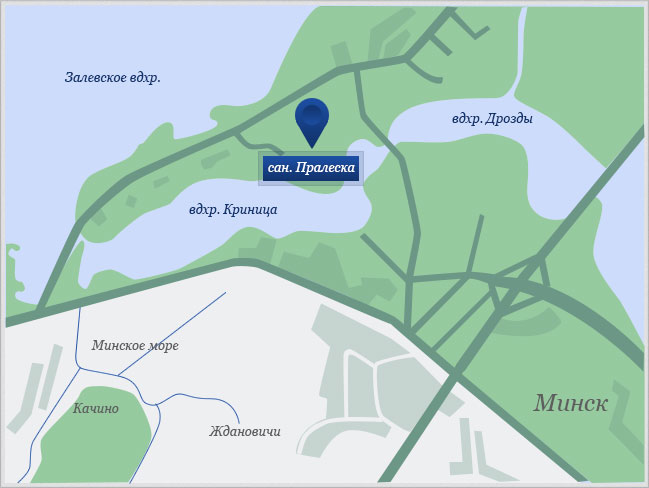 